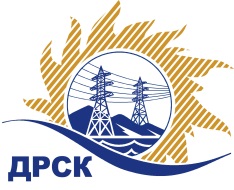 Акционерное Общество«Дальневосточная распределительная сетевая  компания»ПРОТОКОЛ № 404/МР-РЗакупочной комиссии по рассмотрению предложений по открытому электронному запросу предложений на право заключения договора на поставку: «Запасные части для автомобилей с дизельными двигателями (АЭС)»  Закупка № 1103 ГКПЗ 2016ПРИСУТСТВОВАЛИ: 10 членов постоянно действующей Закупочной комиссии АО «ДРСК»  2-го уровня.ВОПРОСЫ, ВЫНОСИМЫЕ НА РАССМОТРЕНИЕ ЗАКУПОЧНОЙ КОМИССИИ: О  рассмотрении результатов оценки заявок Участников.О признании заявок соответствующими условиям запроса предложений.О предварительной ранжировке предложений.О проведении переторжкиРЕШИЛИ:По вопросу № 1:Признать объем полученной информации достаточным для принятия решения.Утвердить цены, полученные на процедуре вскрытия конвертов с предложениями участников открытого запроса предложений.	По вопросу № 2Признать предложения ООО "ТехЧасть" (680009, Россия, Хабаровский край, г. Хабаровск, пр-кт 60 лет Октября, д. 223), ООО "Яртурбо" (150018, Россия, Ярославская обл., г. Ярославль, Тутаевское ш., д. 93, оф. 519), ООО "АвтоОптТорг" (603005, Нижегородская обл., г. Нижний Новгород, Московское ш., 105), ООО "Миледи" (111402, Россия, г. Москва, ул. Кетчерская, д. 2 А)  соответствующими условиям закупки и принять их к дальнейшему рассмотрению.По вопросу № 3        Утвердить предварительную ранжировку предложений Участников:По вопросу № 4      Провести переторжку.   Допустить к участию в переторжке предложения следующих участников: ООО "ТехЧасть" (680009, Россия, Хабаровский край, г. Хабаровск, пр-кт 60 лет Октября, д. 223), ООО "Яртурбо" (150018, Россия, Ярославская обл., г. Ярославль, Тутаевское ш., д. 93, оф. 519), ООО "АвтоОптТорг" (603005, Нижегородская обл., г. Нижний Новгород, Московское ш., 105), ООО "Миледи" (111402, Россия, г. Москва, ул. Кетчерская, д. 2 А)Определить форму переторжки: заочная.4.    Назначить переторжку на 14.04.2016 в 15:00 час. (благовещенского времени).    5.Место проведения переторжки: ЭТП b2b-energoОтветственному секретарю Закупочной комиссии уведомить участников, приглашенных к участию в переторжке, о принятом комиссией решенииТел.397-260г. Благовещенск_ 13 апреля 2016 г.Наименование участника и его адресПредмет заявки на участие в запросе предложений1ООО "ТехЧасть" (680009, Россия, Хабаровский край, г. Хабаровск, пр-кт 60 лет Октября, д. 223)Цена: 3 300 000,00 руб. (цена без НДС: 2 796 610,17 руб.)2ООО "Яртурбо" (150018, Россия, Ярославская обл., г. Ярославль, Тутаевское ш., д. 93, оф. 519)Цена: 3 380 000,00 руб. (цена без НДС: 2 864 406,78 руб.)3ООО "АвтоОптТорг" (603005, Нижегородская обл., г. Нижний Новгород, Московское ш., 105)Цена: 3 609 713,22 руб. (цена без НДС: 3 059 079,00 руб.)4ООО "Миледи" (111402, Россия, г. Москва, ул. Кетчерская, д. 2 А)Цена: 3 850 391,92 руб. (цена без НДС: 3 263 044,00 руб.)Место в предварительной ранжировкеНаименование участника и его адресЦена предложения на участие в закупке без НДС, руб.Балл по неценовой предпочтительности1 местоООО "ТехЧасть" (680009, Россия, Хабаровский край, г. Хабаровск, пр-кт 60 лет Октября, д. 223)2 796 610,173,02 местоООО "Яртурбо" (150018, Россия, Ярославская обл., г. Ярославль, Тутаевское ш., д. 93, оф. 519)2 864 406,783,03 местоООО "АвтоОптТорг" (603005, Нижегородская обл., г. Нижний Новгород, Московское ш., 105)3 059 079,003,04 местоООО "Миледи" (111402, Россия, г. Москва, ул. Кетчерская, д. 2 А)3 263 044,003,0Ответственный секретарь Закупочной комиссии  2 уровня АО «ДРСК»____________________М.Г. ЕлисееваИсп.Терёшкина Г.М.